«Акционердің түпкі меншік иелері көрсетілген мәліметтер» нысанын
толтыру үлгісі1 бөлім: Акционер туралы мәлімет12 бөлім. Институционалдық акционердің түпкі меншік иелері туралы мәліметтер42.1. бөлім Институционалдық акционерде5 орналастырылған (артықшылықты және акционерлік қоғам сатып алған акцияларды шегергенде) акциялардың (қатысу үлестерінің, пайлардың не үлестік қатысудың басқа да нысандарының) 50 пайызынан астамын тікелей және (немесе) жанама иеленетін Институционалдық акционердің түпкілікті меншік иелері туралы мәліметтер2.2. бөлім Институционалдық акционердің6 басқару органы және немесе атқарушы органы құрамының кемінде жартысын тікелей немесе жанама сайлау мүмкіндігі бар Институционалдық акционердің түпкі меншік иелері туралы мәліметтер2.3. бөлім Институционалдық акционерге қатысты «өзге түрде» бақылауды жүзеге асыратын Институционалдық акционердің түпкі меншік иелері туралы мәліметтер72.4. бөлім Институционалдық акционерге акцияларды, қатысу үлестерін, пайларды не үлестік қатысудың басқа да нысандарын тікелей және (немесе) жанама иеленетін, пайдаланатын және (немесе) оларға билік ететін тұлғалар өзара үлестес болмаған және олардың ешқайсысы осындай Институционалдық акционерге қатысты тиімді бақылауды жүзеге асырмаған, бірақ бұл ретте Қазақстан Республикасы және (немесе) Қазақстан Республикасының азаматы осындай Институционалдық акционердегі акцияларға, қатысу үлестеріне, пайларға не үлестік қатысудың басқа да нысандарына тікелей және (немесе) жанама иелік еткенде, пайдаланғанда және (немесе) оларға билік еткен барлық жағдайлар туралы мәліметтер8Ескертпелер:«Акционер», осы нысанның мақсаттары үшін «Эйр Астана» акционерлік қоғамының акцияларына («Акция») және (немесе) акцияларға қатысты құқықтарды куәландыратын жаһандық депозитарлық қолхаттарға («ЖДҚ») иелік ететін кез келген тұлғаны білдіреді.«Жеке акционер», осы нысанның мақсаттары үшін Акцияларға және (немесе) ЖДҚ-ға иелік ететін кез келген жеке тұлғаны білдіреді.«Институционалдық акционер», осы нысанның мақсаттары үшін Акцияларға және (немесе) ЖДҚ-ға иелік ететін (иелік ететін) заңды тұлға болып табылмайтын кез келген заңды тұлғаны немесе шетелдік ұйымды білдіреді.«Институционалдық акционердің түпкі меншік иесі», осы нысанның мақсаттары үшін мынадай шарттардың бірі болған кезде Институционалдық акционердің шешімдерін айқындауға мүмкіндігі бар жеке тұлғаны білдіреді:Осы жеке осы жеке тұлға, сайып келгенде, Институционалдық акционерде орналастырылған акциялардың (қатысу үлестерінің, пайлардың не үлестік қатысудың басқа да нысандарының) 50 пайызынан астамын (артықшылықты және акционерлік қоғам сатып алған акцияларды шегергенде) тікелей және (немесе) жанама иеленуді, пайдалануды және (немесе) билік етуді жүзеге асырады («1-Тест»); немесеОсы жеке тұлғаның Институционалдық акционердің басқару органы немесе атқарушы органы құрамының кемінде жартысын тікелей немесе жанама сайлау мүмкіндігі бар («2-Тест»); немесеОсы жеке тұлғаның Институционалдық акционерге қатысты бақылауды «өзге түрде» жүзеге асыруға мүмкіндігі бар , («3-Тест»), атап айтқанда:(а) осы жеке тұлғаның Шарттың (растайтын құжаттардың) күшіне орай Қазақстан Республикасының заңнамалық актісі, сот шешімі негізінде Институционалдық акционердің шешімдерін дербес не бір немесе бірнеше басқа тұлғалармен бірлесіп тікелей немесе жанама айқындауға мүмкіндігі бар, және (немесе)(б) осы жеке тұлға Институционалдық акционерге бір мезгілде мынадай шарттар сақталған кезде қаржыландыруды (дербес не бір немесе бірнеше тұлғамен бірлесіп) берген тұлғаның «түпкілікті меншік иесі» болып табылады: (i) осындай Институционалдық акционердің басшы қызметкерлері және (немесе) акционерлері (құрылтайшылары, қатысушылары) қаржыландырушы тұлғаның (қаржыландырушы тұлғалардың) қызметкерлері болып табылады; және (ii) алынған қаржыландыру мөлшері осындай Институционалдық акционердің меншікті капиталынан асады.2.1-бөлімде 1-Тестте белгіленген өлшемдерге сәйкес келетін Институционалдық акционердің түпкілікті меншік иесі болып табылатын жеке тұлға туралы мәліметтер көрсетіледі. Акционердегі түпкілікті меншік иесіне тиесілі акциялардың (қатысу үлестерінің, пайлардың не үлестік қатысудың басқа да нысандарының) пайызын есептеу (жанама және көп деңгейлі иелену жағдайында) төмендегі 1-мысалға және 2-мысалға сәйкес жүзеге асырылады. Егер бірде-бір жеке тұлға, сайып келгенде, Институционалдық акционерде орналастырылған акциялардың (қатысу үлестерінің, пайлардың не үлестік қатысудың басқа да нысандарының 50 пайызынан астамы (артықшылықты және акционерлік қоғам сатып алғандарды шегергенде) тікелей және (немесе) жанама тиесілі болмаса, 2.1-бөлім толтырылмайды.2.2-бөлімде 2-Тестте белгіленген өлшемдерге сәйкес келетін Институционалдық акционердің түпкілікті меншік иесі болып табылатын жеке тұлға туралы мәліметтер көрсетіледі.2.3-бөлімде 3-Тестте белгіленген өлшемдерге сәйкес келетін Институционалдық акционердің түпкілікті меншік иесі болып табылатын жеке тұлға туралы мәліметтер көрсетіледі.Институционалдық акционер өзара үлестес емес бірнеше тұлғаға тиесілі болып (тікелей немесе жанама түрде), олардың әрқайсысы осындай Институционалдық акционерге қатысты  «тиімді бақылауды»  жүзеге асырмаса (яғни, 1-Тест те, 2-Тест те, 3-Тест те сақталмаған жағдайларда) 2.4-бөлім толтырылады.Құқықтық ескертпеОсы «Акционердің түпкі меншік иелері көрсетілген мәліметтер» нысанын толтыру мысалы («Мысал») иллюстрациялық мақсаттарда мысал(үлгі) ретінде ғана келтірілген. Осы Мысалда қамтылған ақпарат заң консультациясы ретінде және (немесе) қандай да бір нақты жағдайға қатысты нақты ұсынысты алмастырушы ретінде қарастырылмауы тиіс.Осы Мысалда ұсынылған ақпарат негізінде Сіз қабылданған кез келген іс-әрекеттер Сіздің жеке қалауыңыз бойынша және Сіздің жеке тәуекеліңізге ғана жүзеге асырылады және «Эйр Астана» АҚ осы Мысалда ұсынылған ақпаратты қандай да бір пайдалануға байланысты немесе осындай ақпаратқа сүйенуге байланысты келтірілген кез келген шығындар немесе залал үшін жауапты болмайды. «Эйр Астана» АҚ осы Мысалда көрсетілген қандай да бір ақпараттың дәлдігіне, толықтығына, дұрыстығына немесе қолайлылығына қатысты ешқандай мәлімдеме жасамайды және осындай ақпаратқа қатысты кез келген ықтимал қателер немесе кемшіліктер үшін жауапты болмайды.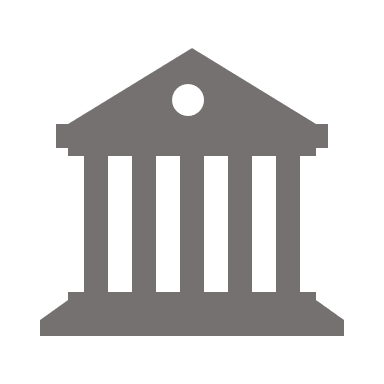 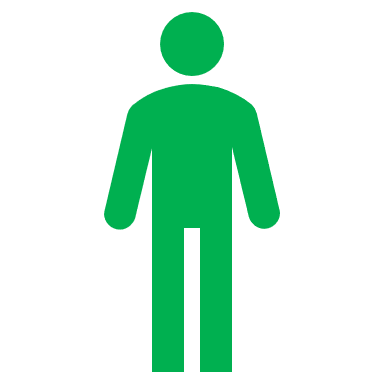 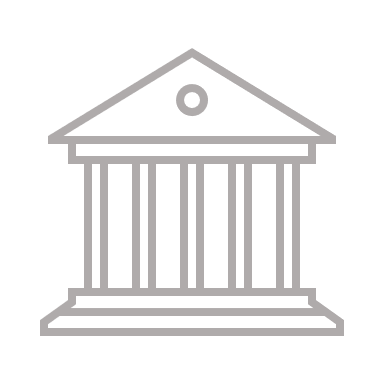 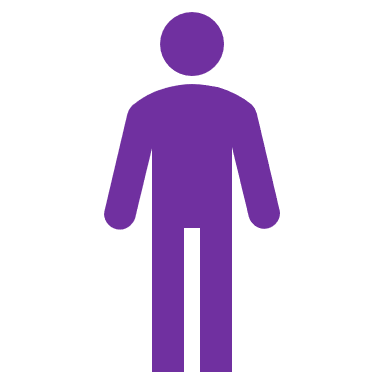 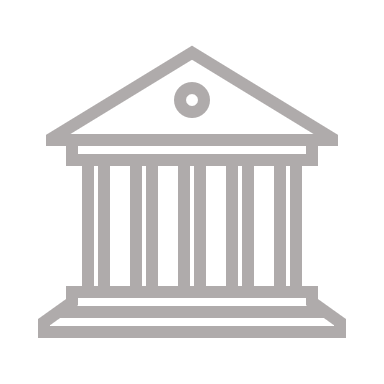 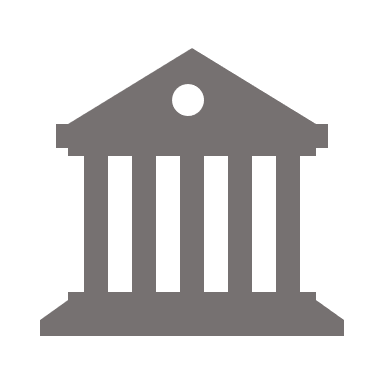 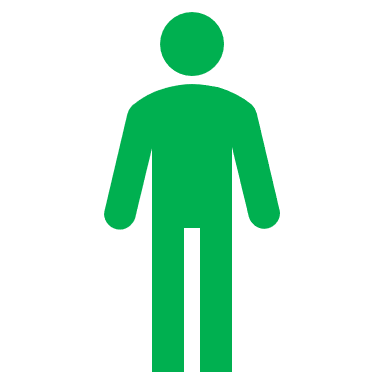 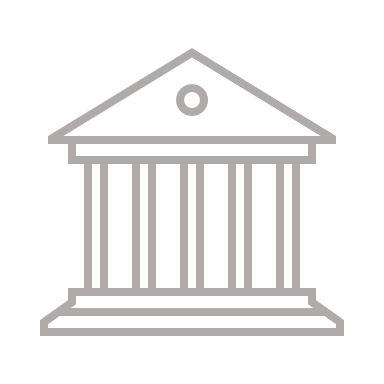 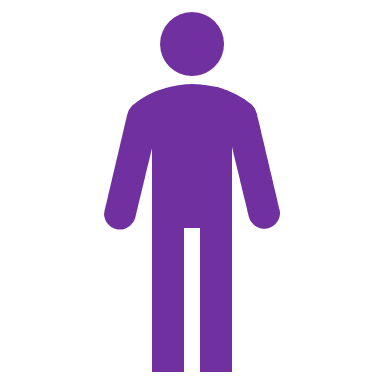 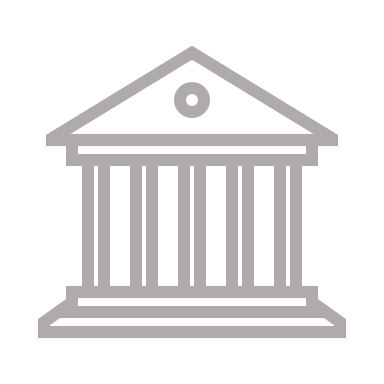 №Жеке акционердің2 тегі, есімі, әкесінің есімі (бар болса) / Институционалдық акционердің3 атауыЖеке акционердің жеке басын куәландыратын құжаттың деректемелері / Институционалдық акционердің инкорпорациясын (тіркелуін) растайтын құжаттың деректемелеріЖеке сәйкестендіру нөмірі / Бизнес-сәйкестендіру нөмірі (бар болса)Жеке акционердің азаматтығы (елі) (азаматтығы жоқ адамдар «АЖА» деп жазады/ Институционалдық акционердің инкорпорация (тіркеу) еліАкционердің байланыс деректері (пошта мекенжайы, телефон,немесе Email) Акционерге тиесілі акциялар саныАкционерге тиесілі ЖДҚ саны1.«XYZ» жауапкершілігі шектеулі серіктестігі «Азаматтарға арналған үкімет «мемлекеттік корпорациясы» коммерциялық емес акционерлік XXX қаласы бойынша қоғамының филиалын тіркеу басқармасы XX.XX. XXXX жылы берген заңды тұлғаны мемлекеттік тіркеуі туралы анықтамаXXXXXXXXXXXXҚазақстан РеспубликасыҚазақстан республикасы, пошта индексі XXXXXX, Алматы, хх даңғылы, 50+7 ХХХ ХХХ ХХ ХХXY @yy.kz100–№Тегі, есімі, әкесінің есімі (бар болса)Жеке сәйкестендіру нөмірі (бар болса) / жеке басын куәландыратын құжаттың деректемелері (жеке сәйкестендіру нөмірі болмаған жағдайда)Азаматтығы (елі) (азаматтығы жоқ адамдар «АЖА» деп жазадыҚатысу пайызы (50% -дан асу керек)1.Смит ДжонАҚШ төлқұжаты ХХ.XX.XXXX № XXXXXАмерика Құрама Штаттары67,84%–1-мысалда  51%–2-мысалда №Тегі, есімі, әкесінің есімі (бар болса)Жеке сәйкестендіру нөмірі (бар болса) / жеке басын куәландыратын құжаттың деректемелері (жеке сәйкестендіру нөмірі болмаған жағдайда)Азаматтығы (елі) (азаматтығы жоқ адамдар «АЖА» деп жазадыНегізі1.Смит ДжонАҚШ төлқұжаты ХХ.XX.XXXX № XXXXXАмерика Құрама ШтаттарыА Компаниясының Жарғысы (2-Мысал)2.Шмидт ИоганнГФР төлқұжаты ХХ.XX.XXXX № XXXXXГермания Федеративтік РеспубликасыА Компаниясының Жарғысы (2-Мысал)№Тегі, есімі, әкесінің есімі (бар болса)Жеке сәйкестендіру нөмірі (бар болса) / жеке басын куәландыратын құжаттың деректемелері (жеке сәйкестендіру нөмірі болмаған жағдайда)Азаматтығы (елі) (азаматтығы жоқ адамдар «АЖА» деп жазадыНегізі––––– №Қазақстан Республикасы азаматының тегі, есімі, әкесінің аты (бар болса) / Қазақстан Республикасы мемлекеттік мекемесінің (мемлекеттік органының) атауыЖеке сәйкестендіру нөмірі / Бизнес-сәйкестендіру нөміріИнституционалдық акционерге қатысу пайызы––––